REGISTRATION OF STUDENT WHO IS BLIND/VISUALLY IMPAIREDColorado Department of Education (CDE) & Colorado Instructional Materials Center (CIMC)COUNT 1-STATEWIDE B/VI COUNT: All students birth – 21 receiving vision services3. DATE OF BIRTH:   4. DISTRICT OF RESIDENCE(*may be different than District student is attending):  5. DISTRICT OF ATTENDANCE: 6. CURRENT GRADE LEVEL:  7. PRIMARY LANGUAGE OF INSTRUCTIONAL MATERIALS:  8. PRIMARY CURRENT READING MEDIA:  9. PROJECTED READING MEDIA:  	  10. REGISTRATION DATE:   11.  PRIMARY DISABILITY:   SECONDARY DISABILITY:  12.  VISION ACUITY WITH CORRECTION:        RIGHT EYE (OD)   LEFT EYE (OS)                   PERIPHERAL FIELD 20˚ OR LESS?  YES   NO13.  DIAGNOSIS:   14.  IS THIS STUDENT REGISTERED IN COLORADO DEAFBLIND CENSUS? YES  NO15.  TACTILE LEARNER:   YES   NO          BRAILLE LEARNER:   YES   NO                      BRAILLE USER:   YES   NO 16.  STATE ASSESSMENT: General CMAS/PARCC  Alternate CoALT/DLM N/A17.  PLEASE CHECK THE PLAN THAT THIS STUDENT IS ON:        IEP   504 PLAN   IFSP    ISP   NO FORMAL PLAN  18. AU RESPONSIBLE FOR STUDENT ASSESSMENT FEE:  ADDITIONAL INFORMATION:   COUNT 2-FEDERAL QUOTA COUNT: Students who meet Federal eligibility requirements of Legal Blindness (MDB or FDB)1. IS THIS STUDENT TO BE INCLUDED ON THE FEDERAL QUOTA COUNT?  YES   NO2. IF YES, DOES YOUR DISTRICT HAVE SUPPORTING EYE HEALTH DOCUMENTATION ON FILE?     YES dated:  (Please Attach Copy of Doctor’s Report) NOSIGNATURE OF TVI COMPLETING THIS FORM:_________________________________________ DATE:  PRINTED NAME:  SIGNATURE OF SPECIAL EDUCATION DIRECTOR:_________________________________________ DATE:  PRINTED NAME:  ADMINISTRATIVE UNIT/AGENCY:  AU ADDRESS:  PHONE:  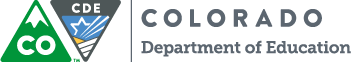 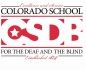 PLEASE RETURN THIS FORM TO COLORADO INSTRUCTIONAL MATERIALS CENTER1015 EAST HIGH STREETCOLORADO SPRINGS, CO 80903 email: cimcregistrations@csdb.orgSRS ACCT.(CIMC USE)1.STUDENT NAME – LAST, FIRST                                                      ,                                                                                        2. SASID # (10 DIGIT)AU CODE(CIMC USE)